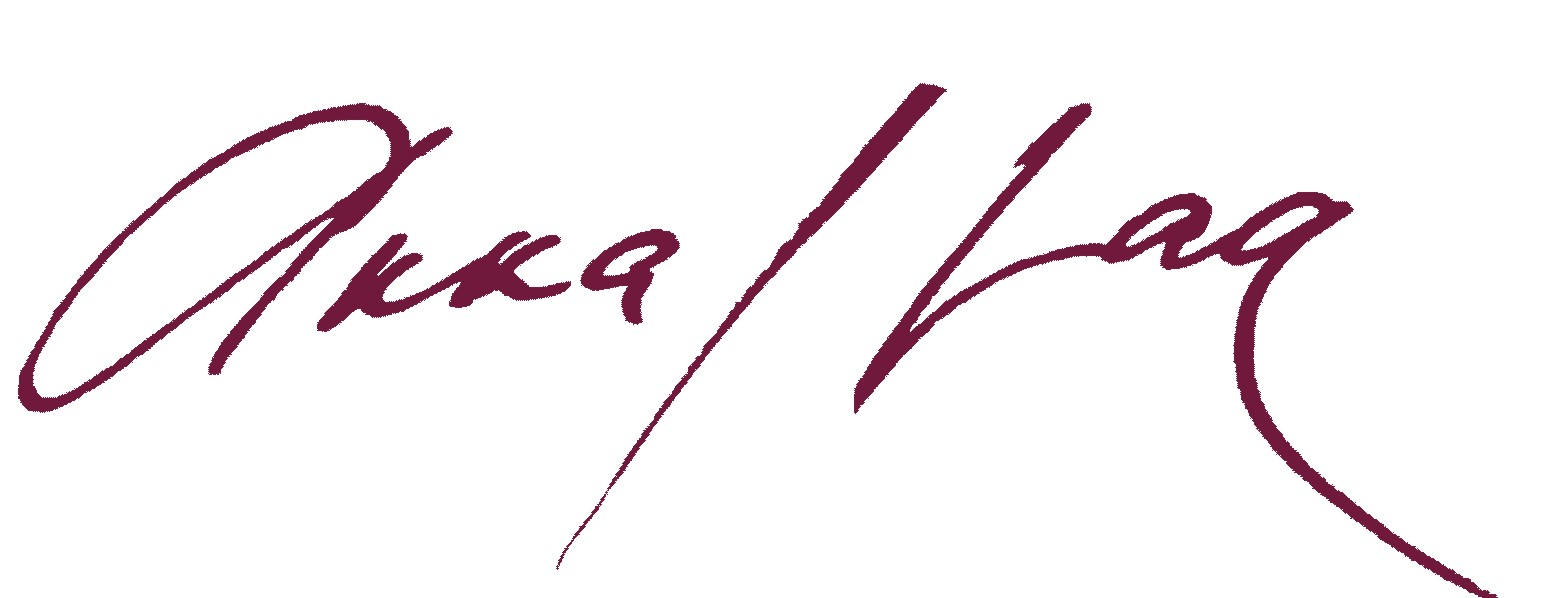 Pieteikumsuzņemšanai  par Akka/laa biedru (fiziskām personām)Ar šo apliecinu, ka es, ……………………………………………………………………………………………...…………………..…………..(Vārds, uzvārds)……………………………………………………………………………………………...…………………..…………..(Personas kods)……………………………………………………………………………………………...…………………..…………..(Dzīvesvietas adrese)………………………………………………………………      ………………………...…………………..…………..(Tālrunis) 							(E-pasta adrese)Nerezidentiem papildus norādāmās ziņas: Dzimšanas datums: ………………………………………………………….………………………………………      Personu apliecinošs dokuments: ……………………………      ………………………...…………………..           (Numurs)			(Izdošanas datums)……………………………………………………………………………………………...…………………..…………..(Institūcija, kas dokumentu izdevusi)vēlos kļūt par Biedrības Autortiesību un komunicēšanās konsultāciju aģentūra / Latvijas Autoru apvienība (AKKA/LAA) biedru un apliecinu, ka man ir zināmi AKKA/LAA mērķi un darbības principi, kā arī biedru pienākumi un tiesības. Vēlos ar savu dalību AKKA/LAA veicināt šīs biedrības darbu autortiesību sistēmas sakārtošanā Latvijas Republikā, kā arī apņemos pildīt AKKA/LAA biedra pienākumus.Iepazinos un saņēmu sekojošu dokumentu kopijas: 1) AKKA/LAA  13.01.2005. Padomes sēdes protokola izrakstu par biedra maksas apmēru; 2) AKKA/LAA statūtus. ………………………...…………  ……………………...…………………..       ………………………...………………..(Datums)     		             	(Vārds, uzvārds)	 		             (Paraksts)